SKRITA VEČINA – priročnik z napotkiPregled gospodarske neaktivnosti slepih in slabovidnih osebPripravilaPhilippa Simkiss in Fred Reid2013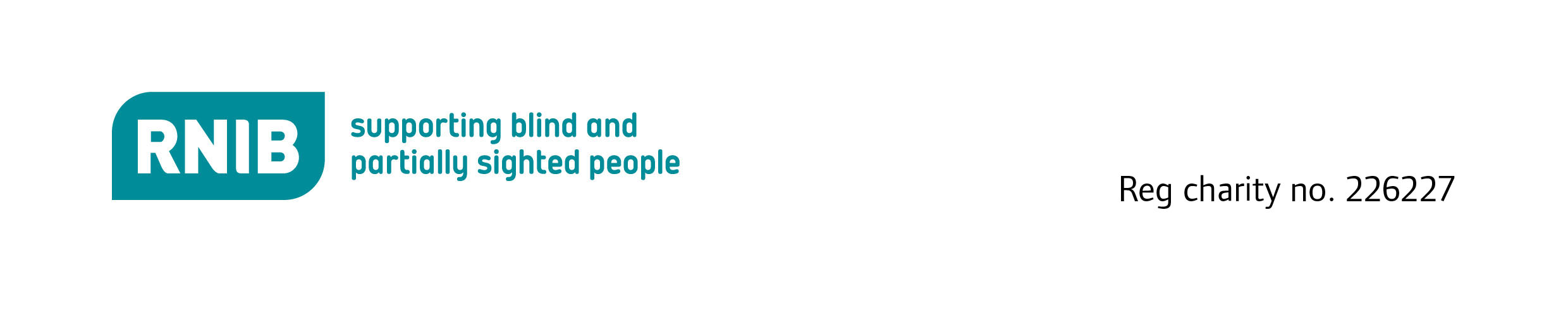 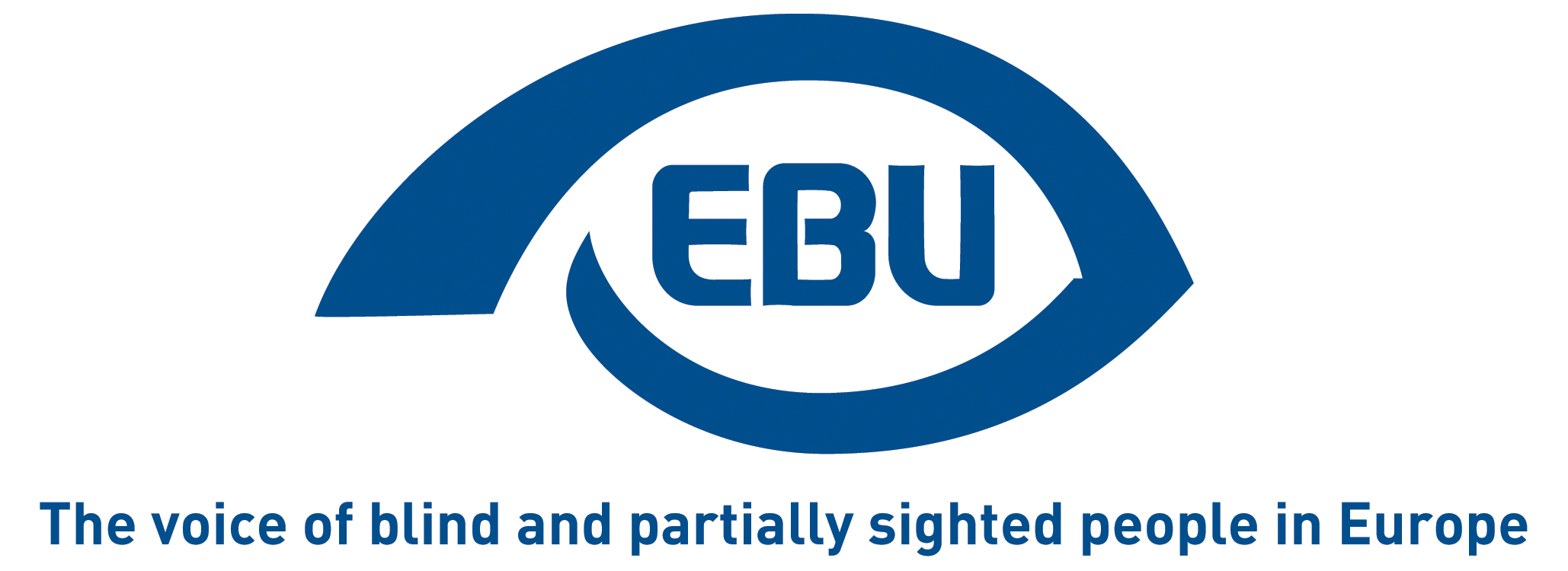 Kdo so skrita večina?Ljudje, ki bodisi opravljajo delo bodisi so nezaposleni in aktivno iščejo delo, so »gospodarsko aktivni«. Tisti, ki ne pristanejo v nobeni od teh dveh skupin, so »gospodarsko neaktivni«.Slepi in slabovidni ljudje po celotni EU opravljajo številne različne poklice, toda zveza EBU je zbrala dokaze, ki kažejo na visoko stopnjo gospodarske neaktivnosti te skupine v državah članicah Evropske unije, saj njihov delež znaša od 40 do približno 80 odstotkov.  Zveza EBU je naročila celo vrsto podrobnih poročil, ki jih podpirata program Skupnosti za zaposlovanje in socialno solidarnost (PROGRESS) in Kraljevi državni inštitut za slepe.Ta poročila, ki so na voljo na spletnem mestu zveze EBU, predstavljajo dokaze o tem, da v EU kot celoti ta skupina gospodarsko neaktivnih slepih in slabovidnih ljudi tvori t. i. »skrito večino«.Kdo bi moral vedeti za skrito večino?Ker ta skupina predstavlja največji delež delovno sposobnih slepih in slabovidnih ljudi, je pomembno, da tvorci politik in izvajalci storitev razumejo, kako vključiti gospodarsko neaktivne slepe in slabovidne ljudi in kako prilagoditi ukrepe, da bodo zadostili njihovim potrebam. Člani zveze EBU lahko podatke o stopnji gospodarske neaktivnosti med slepimi in slabovidnimi ljudmi, ki so sposobni za delo, uporabijo pri svojem delu, da povečajo kakovost storitev za slepe in slabovidne. Iskanje skrite večineKako? Polstrukturirani intervjuji z vprašanji, ki so intervjuvancem poslana vnaprej.S kom? Z ljudmi, ki so odgovorni za izvajanje državnih služb za zaposlovanje, ki nudijo zaposlitev slepim in slabovidnim ljudem.Uradniki, ki so odgovorni za izvajanje ukrepov za zaposlovanje.Dobro obveščeni opazovalci, med katere štejemo tudi ljudi iz večjih organizacij, ki zastopajo slepe osebe. Namig: člani zveze EBU so bili v veliko pomoč pri iskanju ključnih kontaktov za intervjuje. Pomembno: vsem je bila zagotovljena anonimnost – nobenega komentarja ni bilo mogoče pripisati nobenemu posamezniku.Vprašanja, ki jih je treba zastaviti Da bi lahko preučili ukrepe za zaposlovanje, službe za pomoč pri zaposlovanju in da bi zbrali dokaze o skriti večini, morajo vaša vprašanja biti oblikovana okrog naslednjih tematik:pravna opredelitev slepote in/ali slabovidnosti, zaradi katere je oseba upravičena, da ima dostop do posebnih programov zaposlovanja.Število zaposlenih slepih in slabovidnih oseb, razdeljenih glede na starost, spol in dodatne okvare.Razpon poklicev, v katerih so zaposlene slepe in slabovidne osebe, skupaj s kakršnim koli znakom, ki kaže na gručenje v enem prevladujočem poklicu.Število zaposlenih slepih in/ali slabovidnih oseb, ki aktivno iščejo zaposlitev, razdeljenih glede na starost, spol in dodatne okvare.Število zaposlenih slepih in/ali slabovidnih oseb, ki so gospodarsko neaktivne, razdeljenih glede na starost, spol in dodatne okvare.Število zaposlenih slepih in/ali slabovidnih oseb, ki so blizu trgu dela.Število zaposlenih slepih in/ali slabovidnih oseb, ki so oddaljeni od trga dela.Vrste prejemkov socialne podpore, ki jih prejemajo slepe in slabovidne osebe, ki so gospodarsko neaktivne, kjer je treba razlikovati med nadomestilom dohodka in kompenzacijo za stroške invalidnosti.Raven zgoraj navedenega, izražena v odstotku povprečnih letnih plač.Programi zaposlovanja, ki so posebej namenjeni slepim in slabovidnim osebam, katerih cilj je zaposlitev v prevladujočih poklicih in zaposlitev v posebnih centrih, denimo v tovarnah s posebnimi pogoji dela, invalidskih podjetjih itd.Zakonodaja, katere namen je spodbuditi delodajalce k zaposlovanju slepih in slabovidnih oseb, denimo s kvotami in poklici, rezerviranimi za invalide.Skrb za natančno poročiloVsem sodelujočim pošljite osnutek poročila in jim tako dajte priložnost, da vnesejo popravke ter posredujejo dopolnilne dokaze in komentarje. Na ta način boste dosegli širše soglasje in uravnoteženo upoštevanje služb za zaposlovanje ter njihovega vpliva na slepe in slabovidne osebe, vi pa boste lahko podali sklepne ugotovitve o skriti večini.Pomembno: v poročilu je treba razkriti vsakršne razlike v posebej izpostavljenih delih in občasno tudi razlike v interpretaciji.Objava vašega poročila o skriti večiniZveza EBU bo z veseljem sprejela vaše poročilo, zlasti če poudarja dobro prakso, ki jo zveza EBU in njene organizacije članice lahko razširijo po celotni Evropski uniji.Zveza EBU lahko vaše poročilo skupaj z ostalimi poročili o skriti večini objavi na svojem spletnem mestu:http://www.euroblind.org/working-areas/rehabilitation-vocational-training-and-employment/Uporaba vašega poročila o skriti večiniNa spletnem mestu zveze EBU so objavljene študije primerov, ki kažejo, kako so države članice svoja poročila o skriti večini uporabile za vplivanje na oblikovanje politike in spremembo praks. Zveza EBU bo vesela povratnih informacij o tem, kako vi uporabljate vaše poročilo.Ta priročnik je podprt s programom Skupnosti za zaposlovanje in socialno solidarnost – PROGRESS (2007-2013). Ta program izvaja Evropska komisija. Vpeljan je bil, da nudi finančno podporo pri izvajanju ciljev Evropske unije na področju zaposlovanja, socialnih zadev in enakih možnosti, s čimer pripomore k doseganju ciljev strategije Evropa 2020 na teh področjih. Ta sedemletni program je osredotočen na vse zainteresirane strani, ki lahko pomagajo pri oblikovanju ustrezne in učinkovite zakonodaje ter politik na področju zaposlovanja in socialne varnosti, in sicer v vseh državah članicah EU-27 ter državah kandidatkah in bodočih državah kandidatkah za članstvo v EFTA-EGS in EU.Za več informacij obiščite:  http://ec.europa.eu/progressInformacije v tej objavi nujno ne odražajo stališča oz. mnenja Evropske komisije.